                                        BULLETIN D’INSCRIPTION STAGE DE NOEL                              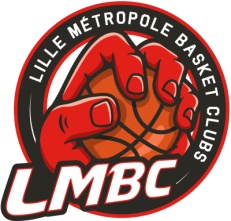 Je désire m’inscrire au stage :FORMULE 1    (2009-2010-2011-2012)			FORMULE 2    (2008-2007-2006-2005) NOM : …………………………………………  		PRENOM …………………………………………DATE DE NAISSANCE : ……………………………								ADRESSE : ……………………………………………………………………………………………………………..CODE POSTAL : ………………………  VILLE : …………………………………………………………………TELEPHONE FIXE : ……………………………… TELEPHONE PORTABLE : ………………………….EMAIL : …………………………………………………………………………………………………………………CATEGORIE :    U9           U11           U13           U15N° DE LICENCE : ………………………………………. CLUB : ……………………………………………… TAILLE TEE SHIRT : 12 ANS           14 ANS            S               M               L CONTACT : LILLE METROPOLE BASKET CLUBS 7 rue de la linière 59155 FACHES-THUMESNILSITE : www.lmbc.fr                         EMAIL : stage-noel@lmbc.fr